Уважаемый Евгений Феликсович!По поручению руководства Министерства внутренних дел Российской Федерации Главное управление вневедомственной охраны МВД России, рассмотрев Ваше обращение о разъяснении вопросов, связанных с применением требований к антитеррористической защищенности мест массового пребывания людей и объектов (территорий), подлежащих обязательной охране полицией, и форм паспортов безопасности таких мест и объектов (территорий), утвержденных постановлением Правительства Российской Федерации от 25 марта 2015 г. № 272 (далее — Постановление), сообщает следующее.Данное Постановление разработано в соответствии с положением подпункта «б» пункта 2 Правил разработки требований к антитеррористической защищенности объектов (территорий) и паспорта безопасности объектов  (территорий), утвержденных постановлением Правительства Российской Федерации от 25 декабря 2013 г. №  1244 (далее — Правила), и распространяется на объекты, включенные в перечень объектов, подлежащих обязательной охране полицией, утвержденный распоряжением Правительства Российской Федерации от 2 ноября 2009 г. № 1629-р (за исключением объектов транспортной инфраструктуры, транспортных средств и объектов топливно-энергетического комплекса), а также места массового пребывания людей, праваобладателями которых не являются или которые не относятся к сфере деятельности федеральных органов исполнительной власти.Кроме того, в настоящее время с соответствии с положением подпункта «а» пункта 2 Правил разработаны и утверждены требования к антитеррористической защищенности объектов (территорий) и формы паспортов безопасности объектов (территорий), правообладателями которых являются или которые относятся к сфере деятельности 15 федеральных органов исполнительной власти (Минобороны России, Минюст России, Минкомсвязь России, Минпромторг России, Минспорт России, Минрегион России, ФСТЭК России, ФСИН России. ФСКН России, ФТС России, ГФС России, ФМС России, Спецстрой России, Роспотребнадзор, Роскосмос) и Госкорпорации «Росатом», в том числе постановление Правительства Российской Федерации от 28 августа 2014 г. № 872 «Об утверждении требований к антитеррористичесхой защищенности объектов (территорий) Министерства регионального развития Российской Федерации и формы паспорта безопасности этих объектов (территорий)».Указанные нормативные правовые акты направлены на формирование единого нормативного правового поля в отношении антитеррористичесхой защищенности объектов (территорий) различных форм собственности и ведомственной принадлежности.По заключению правовой экспертизы, проведенной Минюстом России, Постановление соответствует актам более высокой юридической силы и не содержит внутренних противоречии и пробелов в правовом регулировании.В свою очередь приказ МЧС России от 25 октября 2004 г. № 484 утверждает типовой паспорт безопасности территорий субъектов Российской Федерации и муниципальных образований (для административно-территориальных единиц: республики, края, области, муниципального образования и населенного пункта (города) в целях решения задач, связанных с определением показателей степени риска чрезвычайных ситуаций, оценки возможных их последствий; оценки состояния работ территориальных органов по предупреждению чрезвычайных ситуаций и разработки мероприятий по снижению риска и смягчению их последствий на определенной территории.Порядок категорирования мест массового пребывания людей и объектов (территорий), подлежащих обязательной охране полицией, определен положениями Постановления.Срок проведения категорирования мест массового пребывания людей и объектов (территорий), подлежащих обязательной охране полицией, а также разработки паспортов безопасности таких мест и объектов (территорий) Постановлением не определен.Вместе с тем необходимо учитывать положение пункта 3.1 статьи 5 Федерального закона от 6 марта 2006 г. № 35-ФЗ «О противодействии терроризму», в соответствии с которым физические лица, осуществляющие предпринимательскую деятельность без образования юридического лица либо использующие принадлежащее им имущество в социальных, благотворительных, культурных, образовательных или иных общественно полезных целях, не связанных с извлечением прибыли, выполняют требованиях антитеррористичесхой защищенности объектов (территорий), используемых для осуществления указанных видов деятельности и находящихся в их собственности или принадлежащих им на ином законном основании. Юридические лица обеспечивают выполнение указанных требований в отношении объектов, находящихся в их собственности или принадлежащих им на ином законном основании.Согласование паспорта безопасности места массового пребывания людей и объекта (территории), подлежащего обязательной охране полицией, в соответствии с положениями Постановления осуществляется в течение 30 дней со дня его разработки. Необходимость переработки паспорта безопасности объекта (территории) по форме, утвержденной Постановлением, взамен разработанного вами ранее (в декабре 2014 года), возможно определить только при наличии информации об объекте  (правообладатель, ведомственная принадлежность, сфера деятельности, в соответствии с каким нормативным правовым актом был составлен паспорт АТЗ).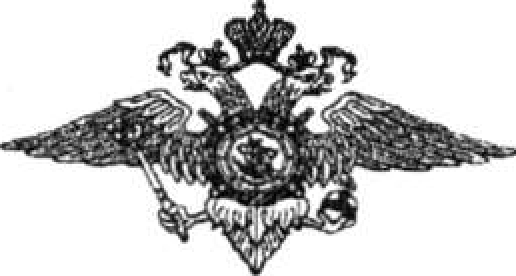 МИНИСТЕРСТВВНУТРЕННИХ ДЕЛРОССИЙСКОЙ ФЕДЕРАЦИИ(МВД России)Главное управлениевневедомственной охраныул. Бутырскин вал, 7, стр. 2,  Москва, 125047 тел. (495) 667-14-51, факс (499} 251-41-5113.05.2015 №  36/К-169О рассмотрении обращенияКувшинов Е.Ф.E-Mail: kef@gk-rps.ruЗаместитель начальникаА.В. Грищенко